Pracovní list na týden od 25.5.29.5.            Teams:  pondělí, úterý, čtvrtek 12.30Kolik papíru bude třeba na obalení kvádru  a = 6,5cm  b= 8,4 cm a výška c= 4,8 cmNa jaře osazujeme na okna nádoby na květiny tvaru kvádru o rozměrech dna 35 cm a10 cm do výšky 15 cm. Potřebujeme 8 nádob, kolik hlíny budeme potřebovat?Kolik tašek bude třeba na pokrytí střechy, složené  ze  2 obdélníků,  dlouhých 10 m a širokých 6,5 m, taška je široká 30 cm a dlouhá 40 cm. Zaokrouhli počet tašek na desítky. Uvažuj, že musíme na překrytí tašek počítat o 1/5 tašek navíc.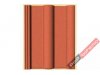 Kolik přibližně zaplatíme, cena 1 tašky se slevou 15 Kč30,3 :  0,3 – 2,56 : 0,04 = 0,23 . 1,25 =  - 2,5 – 6 =   -1,6 + 7 =    4,5 – 8 = 1,25 :  1000 =  2 :  100 =  1,23 .1000 = 	2,4 : ( - 0,02 )=     -  5,6 . (-5) =V trojúhelníku úhel měří dva úhly 54°21´a druhý 62°33´, dopočítej úhel třetíDoplň, aby číslo bylo dělitelné šesti 25*    třemi  56*Z číslic 1,2,3,5 utvoř všechna trojciferná čísla dělitelná devítiZ číslic 1,2,6, 4 utvoř všechna trojciferná čísla dělitelná čtyřmiRozlož na prvočísla: 378, 168Doplň velikosti všech úhlů a zdůvodni určenou velikost- pojmenuj je vrcholové červeně, střídavé - modře, vedlejší - zeleně, souhlasné žluté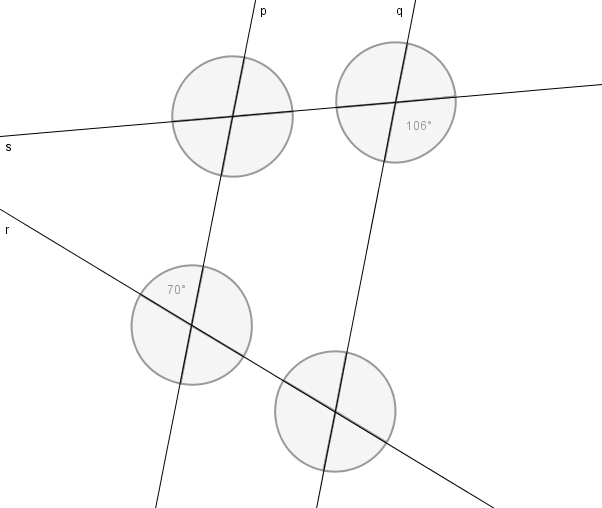 V modrém pracovním sešitě strany:239,233,244